 Учитель: Пигалова Екатерина Владимировна                           Предмет: Биология                                                                                       Класс: 8                                                                                                                        Стаж работы: 4 года                                                                            Педагогический стаж: 1,5 годаТема урока: «Первая помощь при растяжении связок, вывихах суставов, переломах костей»Тип урока: комбинированный                                                  Цели:Образовательная:- учащиеся должны углубить знания о видах травм скелета, их признаках, последовательности действий при оказании первой помощи;- учащиеся должны научиться оказывать первую доврачебную помощь при растяжениях связок, вывихах суставов, переломах костей;Развивающая:- учащиеся развивают навыки оказания взаимопомощи, умение быстро реагировать в экстренных ситуациях, креативное мышление;Воспитательная:- учащиеся воспитывают ответственность  и неравнодушие за жизнь и здоровье окружающих.Оборудование: скелет человека, проектор,  бинты, шины, стерильные                                                                             повязки, раздаточный материал                          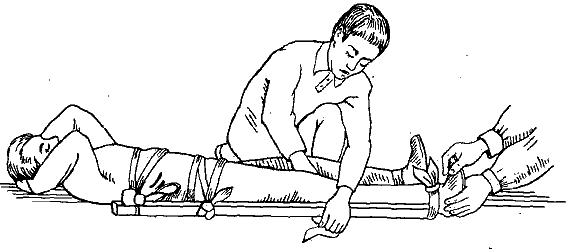 